8th Backyard Vendor Fair Contract for crafters/vendors JULY 13th, 2024Hosted by Events by Sherry – A Division of Fit With Sherry, LLC at Macungie Memorial Park, 50 N. Poplar St, Macungie, PA 18062By signing this you are committing to the following:Participating in the Backyard vendor fair July 13th, 10 am until 4 pm, setup begins at 6:30 AM. Set up and tear down of your assigned space, canopy, table, chairs, etc. LEAVE THE DRAMA FOR YOUR MAMA!!!! OR YOU WILL BE ESCORTED OFF THE PARK PROPERTY!$45 NON-REFUNDABLE 10 X 10 OUTDOOR SPACE, YOU PROVIDE CANOPY, TABLE AND CHAIRS If you are caught verbally attacking another vendor, you WILL BE ESCORTED OFF THE PARK PROPERTY! ZERO TOLERANCE FOR ACTIONS.SET UP AS INSTRUCTED: TENT IS TO BE SET UP 1ST THEN YOU MAY UNLOAD CAR.Set up and tear down of your assigned space. What you bring you take with you. INCLUDING YOUR EMPTY BOXES. THE PARK IS NOT RESPONSIBLE FOR YOUR BIG TRASH REMOVAL.Inviting a minimum of 50 friends, relatives, or acquaintances via the Facebook event.Keeping to what you were contracted to represent. EX: Mary Kay only speaks of Mary Kay regardless of any other business you may be associated with UNLESS YOU HAVE PAID TO PROMOTE ANOTHER BUSINESS.You may sell your items, sample out your items, offer giveaways and gather information. YOU ALONE ARE RESPONSIBLE FOR YOUR THINGS.Please recommend visiting at least one other vendor's table.  You have 2 weeks from the time the contract is sent to have it turned in WITH payment to secure your spot. After 2 weeks, it will go to the next person who reaches out with similar items. NO EARLY TEARDOWN! IT IS A SAEFTY HAZARD!!! We have grown and recognize the need for volunteers. If you are willing to help please let me  know how:Help Efrain with parking vendors _________________________________________________Help Sherry with check-in _______________________________________________________Special requests per conversation with Sherry PRIOR TO the signing of this contract __________________________________________________________________________________________________________________________________________________________________________________________________________________________________________Demonstration request. What is it of and how much time would you need? ____________________________________________________________________________________________________________________________________________________________________________________________________________________________________________________________________________________________________________________________________________________________________________________________________________________________________________________________________________________***IF YOU HAVE ANY QUESTIONS BEFORE OR DURING THE EVENT SEE SHERRY ANN RAIMUNDO***By signing this form I agree to all the above. If I do not follow all rules laid out, I understand I will have terminated my opportunity to participate in future events hosted by Fit With Sherry, LLCBACKYARD VENDOR FAIR, JULY 13TH, 10 AM – 4 PM (VENDOR/CRAFTER)Name: _____________________________________________________________________________Email: ______________________________________________________________________________Business Name: ______________________________________________________________________Phone Number: ______________________________________________________________________Date Paid & Payment type: ____________________________________________________________Willing to participate in Basket Raffle (Proceeds TBD): YES or NO ______________________________How many 10x10 spaces are you purchasing? _____________________________________________Do you have a trailer? __________________ If yes, what is the size of the trailer? ________________Form of Payment: Mail check or money order made out to Sherry Ann Raimundo to: 7595 Buttercup RdMacungie, PA 18062              SHERRY’S CELL PHONE 610-570-9825VENMO: @SherryRaimundo MUST CLICK FRIENDS AND FAMILY TO AVOID FEES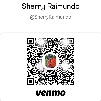 CASHAPP: $SherryRaimundo MUST CLICK FRIENDS AND FAMILY TO AVOID FEES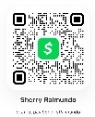 ******************** NO PAYPAL IS ACCEPTED*************************ONCE THE CONTRACT IS RECEIVED, THE SPOT IS HELD FOR YOU AND ADVERTISING HAS BEGUN.NO REFUNDS FOR ANY REASON.***PLEASE ATTACH A FEW PICTURES OF WHAT YOU WILL BE OFFERING AS I HAVE BEGUN TO KEEP A PICTURE FILE DUE TO THE DIFFICULTY OF REMEMBERING WHAT EVERYONE OFFERS. THANK YOU!**